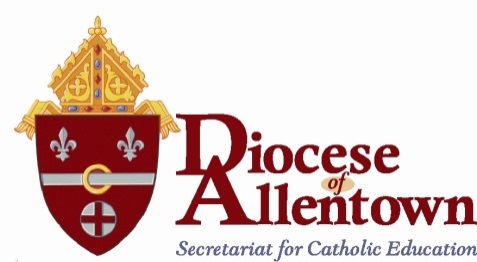   TO: 	            Elementary Principals and Teachers  FROM:            Sister Anita Patrick Gallagher, I.H.M.             Assistant Superintendent for Elementary Education  RE:	            First and Second Grade Report Card  DATE:	            June 23, 2016Attached you will find copies of the first and second grade Report Card. You will notice changes in the grading for specialty subjects. Please know that the committee worked diligently on this document and adhered to good practices and sound suggestions.The report card that you see may not be aesthetically perfect, but that will be improved upon by the Student Information System companies, that have begun working on the report cards.Report card resources are on www.adeducators.org Resources, scroll down to Report Cards.Items that are under resources: Parent Information  Letter to parents  COMING SOON report card power point explanation for parentsAssessmentAssessment informationReport Card ResourcesPower Points explaining the new report card and presenting the grading survey resultsCONSULT THE WEBSITE FOR ANY UPDATED INFORMATION. UPDATED SCIENCE CURRICULUM IS POSTED AND UPDATED MATH CURRICULUM WILL BE POSTED THE FIRST WEEK IN JULY.Progress ReportsThe Student Information System can produce progress reports. The system can allow for a more detailed narrative concerning the grades.However, if first and second grade teachers would like to come up with their own progress reports and the principal finds this acceptable, that is fine.Please feel free to send in first and second grade progress report samples to agallagher@allentowndiocese.org  so we can share with other teachers.